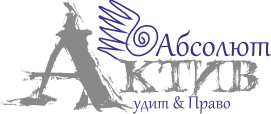 У Вас увольняется главный бухгалтер?Разумеется, Вы займетесь подбором нового сотрудника на эту должность. Но при этом большинство руководителей не задумываются о том, насколько серьезна проблема смены главного бухгалтера, потому что:вместе с уходом бухгалтера безвозвратно «уходит» и часть информации, которой он владел;быстро найти нового квалифицированного главного бухгалтера не так то просто;новый главный бухгалтер меньше всего заинтересован в исправлении ошибок своего предшественника, он за них не несет никакой ответственности, даже моральной.Поскольку смена главного бухгалтера – явление не частое, процесс передачи дел на предприятии зачастую так же не продуман.Мы предлагаем Вам всестороннюю помощь при смене главного бухгалтера.Мы готовы:принять дела у увольняющегося сотрудника;в период подбора нового главного бухгалтера организовать ведение бухгалтерии;подобрать Вам нового главного бухгалтера, проверить его квалификацию, учитывая специфику Вашей деятельности;ввести в положение дел на предприятии нового главного бухгалтера, оказать ему методологическую и информационную поддержку.www.absolut-aktiv.rue-mail: info@absolut-aktiv.ru 	454138, г.Челябинск, Комсомольский проспект, д. 41-ДТел./факс 8 (351) 281-40-45, 281-40-46ИНН 7448139760 КПП 744801001 ОГРН 1117448006170р/счет 40702810364010013963в Филиале «Южно-Уральский» ОАО «УБРиР»к/с 30101810900000000981в ГРКЦ ГУ ЦБ по Челябинской области БИК 047501981